هوالله - ای امين عبدالبهاء نامه بيست سوّم رجب ١٣٣١…حضرت عبدالبهاءاصلی فارسی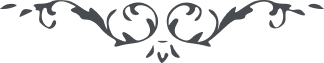 ٧٤ هوالله ای امين عبدالبهاء نامه بيست سوّم رجب ١٣٣١ رسيد خدمات تو هميشه در نظر است آنی فراموش نگردد فی‌الحقيقه به جان و دل ميکوشی که خدمتی به آستان مقدّس نمائی غرضی نداری و مقصودی جز رضای الهی نجوئی از طول سفر در بحر و برّ و مشقّات عظيمه شام و سحر و عدم راحت و بيخوابی و خطابه های مفصّل در مجامع عمومی ضعف و انحلال جسمانی حاصل. از طلوع آفتاب تا نيمه شب در امريکا يا سؤال و جواب بود يا نطق و خطاب از عدم موافقت هوا و تب عصبی در هر روز اين قالب ترابی تحمّل ننموده به نهايت ضعف و انحراف رسيد لهذا از ورود پورتسعيد تا به حال صحّت به کلّی مختلّ و قوی زائل ولی چند روز است در رمله قوّتی حاصل و تحرير ممکن لهذا مشغول به نوشتن گشتم**.** جميع احبّای الهی را از قبل عبدالبهاء نهايت محبّت و اشتياق ابلاغ دار شب و روز به ياد دوستانم و سر بر آستانم و طلب تأييد ملکوت ابهی مينمايم اميدم چنان است که من بعد مکاتبات مسلسل شود و به عون و عنايت جمال مبارک قلم به حرکت آيد و با ياران الهی مکاتبه شود و تلافی مافات گردد و عليک البهاء الأبهی**.** عبدالبهاء عباس 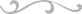 